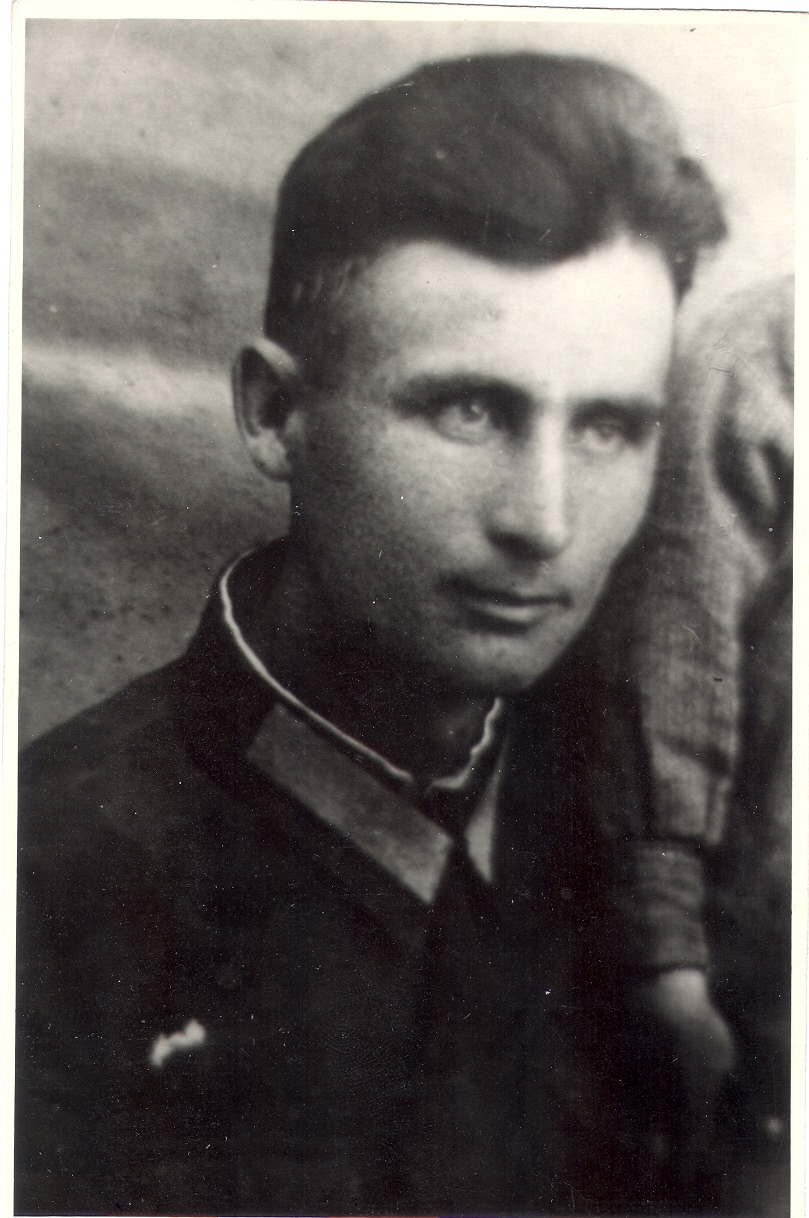 ПономарчукРоман Демидович(1910-14.07.1943)Старшина, пал смертью храбрых на Курской дуге. Похоронен в селе Хмелевое Фатежского района Курской области в братской могиле.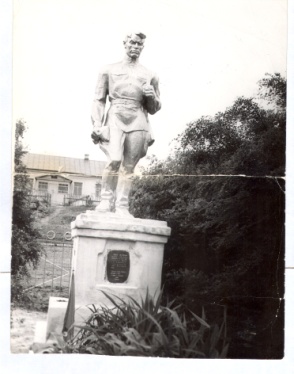 